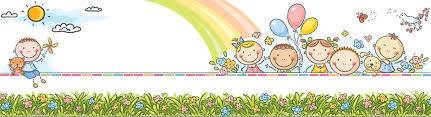 Ötödik alkalommal rendezik meg a kerületi óvodák az Óvodaváró Családi Napokat.Az óvodaváró Családi Napokon az óvoda dolgozói szeretettel várják az óvodába készülő gyermekeket és szüleiket. Az érdeklődő gyerekek és szülők játékos programokon, tevékenységeken keresztül bepillantást nyerhetnek az óvoda életébe.Cinkotai Huncutka ÓvodaOstoros u. 6-8. (t.: 400 – 3154)április 19. csütörtök 15,30 órától – 18 óráigJövendő u.2/b. (t.: 400 – 3728)április 20. péntek 15,30 órától – 18 óráigBudapest XVI. kerületi Gyerekkuckó ÓvodaCentenáriumi sétány. 3. (t.: 403-6618)április 24. kedd 16 órától – 18 óráigHermina u. 66-68. (t.: 405 – 3493)április 25. szerda 16 órától – 18 óráigHársfa u. 54-56. (t.: 405 – 4608)április 26. csütörtök 16 órától – 18 óráigBudapest XVI. kerületi Margaréta ÓvodaPéterke u. 10-12. (t.: 409 – 1639)április 18. szerda 16 órától – 18 óráigMonoki u. 58. (t.: 409 - 2826)április 17. kedd 16 órától – 18 óráigMátyásföldi Fecskefészek ÓvodaBaross G. u. 32-36. (t.: 403 – 0404)április 25. szerda 15,30 órától – 18 óráigFarkashalom u. 42-44.(t: 407-2205)április 24. kedd 15,30 órától – 18 óráigCsinszka u. 27. (t.: 407 – 2604)április 26. csütörtök 15,30 órától – 18 óráigBudapest XVI. kerületi Napsugár ÓvodaCziráki u. 8-10. (t.: 403 - 0493)április 19. csütörtök 15,30 órától – 17:45 óráigLándzsa u. 23. (t.: 403 – 5564)április 17. kedd 15,30 órától – 17:45 óráigBorotvás u. 8-12. (t.: 407 – 1779)április 12. csütörtök 15,30 órától – 17:45 óráigÁgoston P. u. 31-35. (t.:403 – 2045)április 10. kedd 15,30 órától – 17:45 óráigSashalmi Manoda ÓvodaKönyvtár u. 26. (t.: 403 – 0498)április 14. szombat 9 órától – 12 óráigMátészalka u. 18. (t.: 403 – 6064)április 21. szombat 9 órától – 12 óráigSzentmihályi Játszókert ÓvodaBaross u. 141. (t.: 405 – 4018)április 26. csütörtök 15,30 órától – 17,30 óráigBercsényi u. 36. (t.: 405 – 5750)április 25. szerda 15,30 órától – 17,30 óráigSzent Korona u. 53-57. (t.: 405 – 5848)április 23. hétfő 15,30 órától – 17,30 óráigSzent Korona u. 98-100. (t.: 406 – 4804)április 24. kedd 15,30 órától – 17,30 óráig